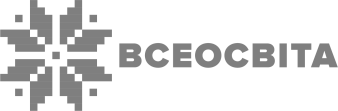 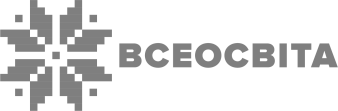 ТОВАРИСТВО З ОБМЕЖЕНОЮ ВІДПОВІДАЛЬНІСТЮ« ВСЕОСВІТА »м. Київ                                                                                                     16.08.2018р. НАКАЗ  № 17	про проведення конкурсу «Безпечна дорога до школи»	 З метою виявлення та розвитку творчих здібностей, підвищення інтересу та загальної зацікавленості школярів загальноосвітніх  навчальних закладів, в тому числі шляхом підняття особистої самооцінки і розвитку впевненості в своїх  силах.НАКАЗУЮ: Провести конкурс на сайті  vseosvita.uaЗатвердити положення про проведення конкурсу « Безпечна дорога до школи». Затвердити Положення про роботу предметно-методичної комісії конкурсу « Безпечна дорога до школи». 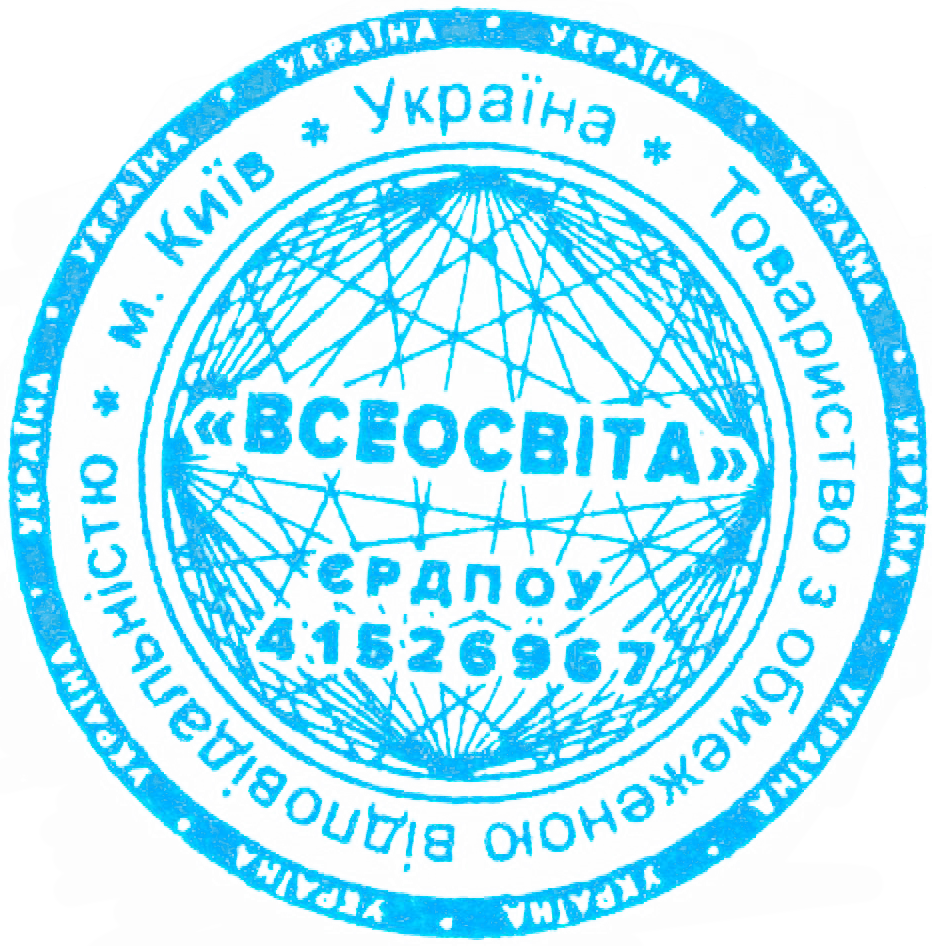 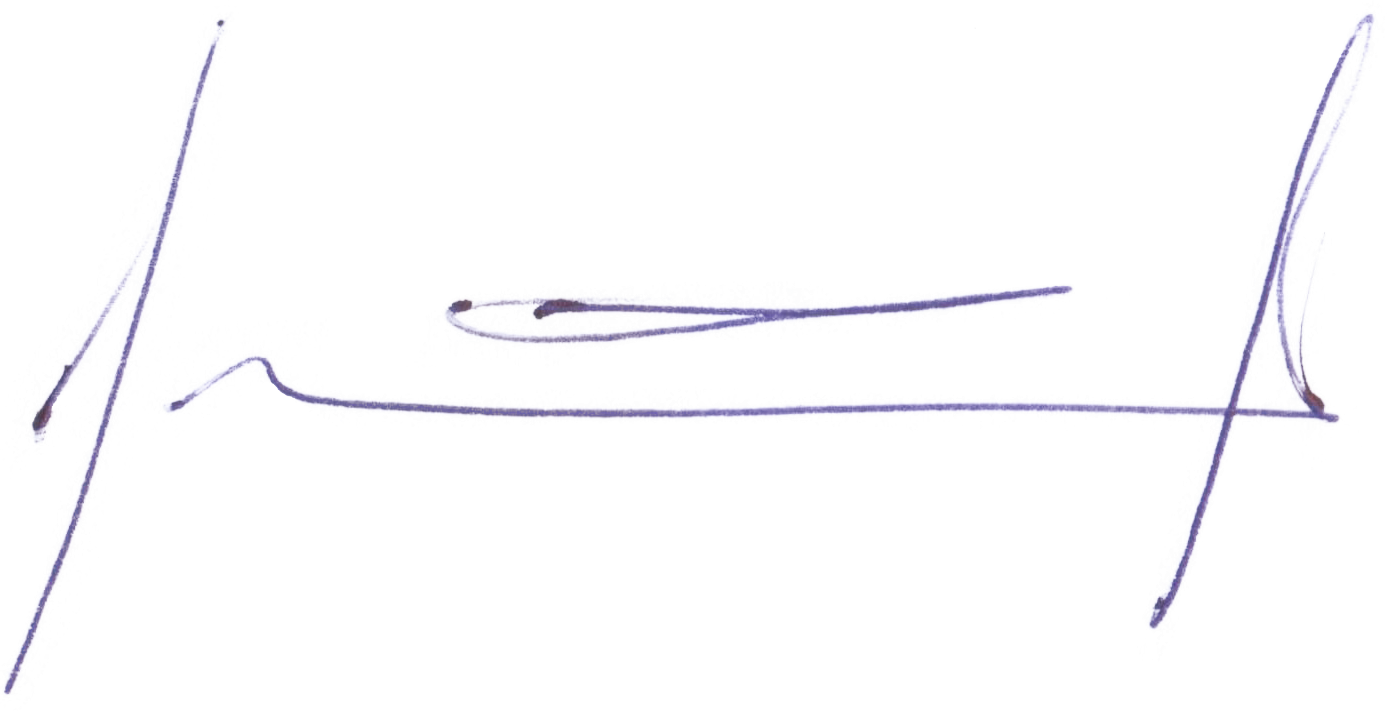 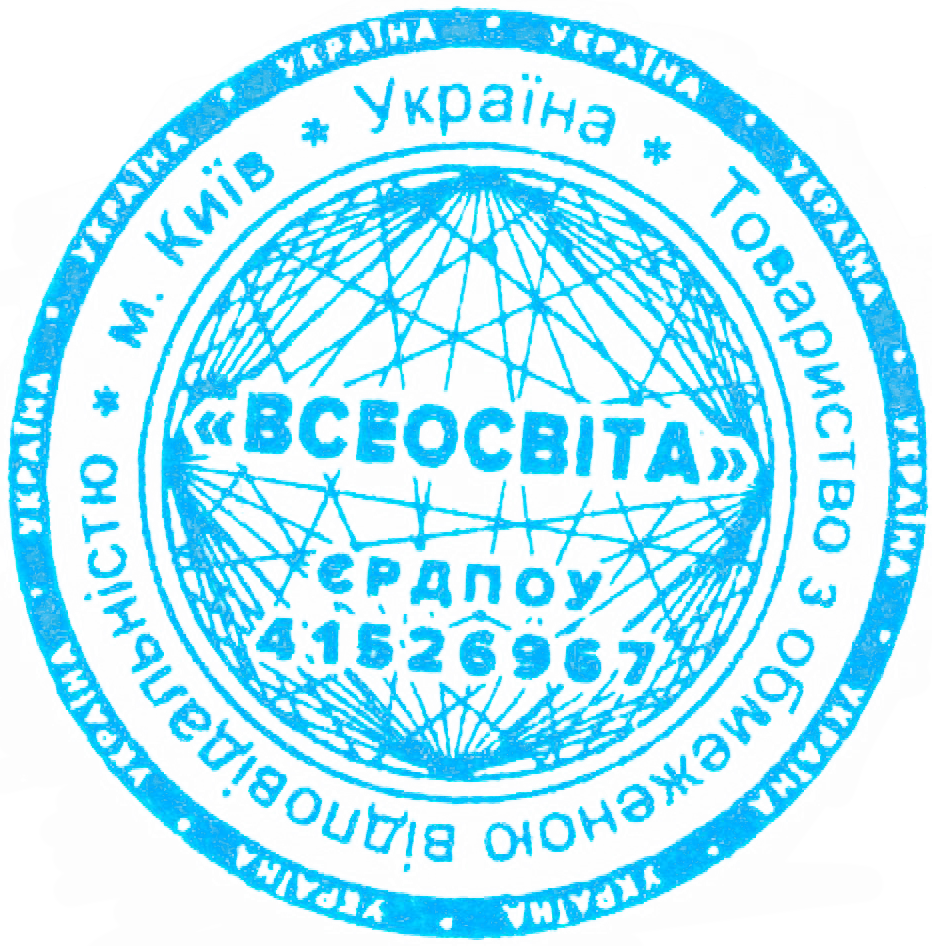 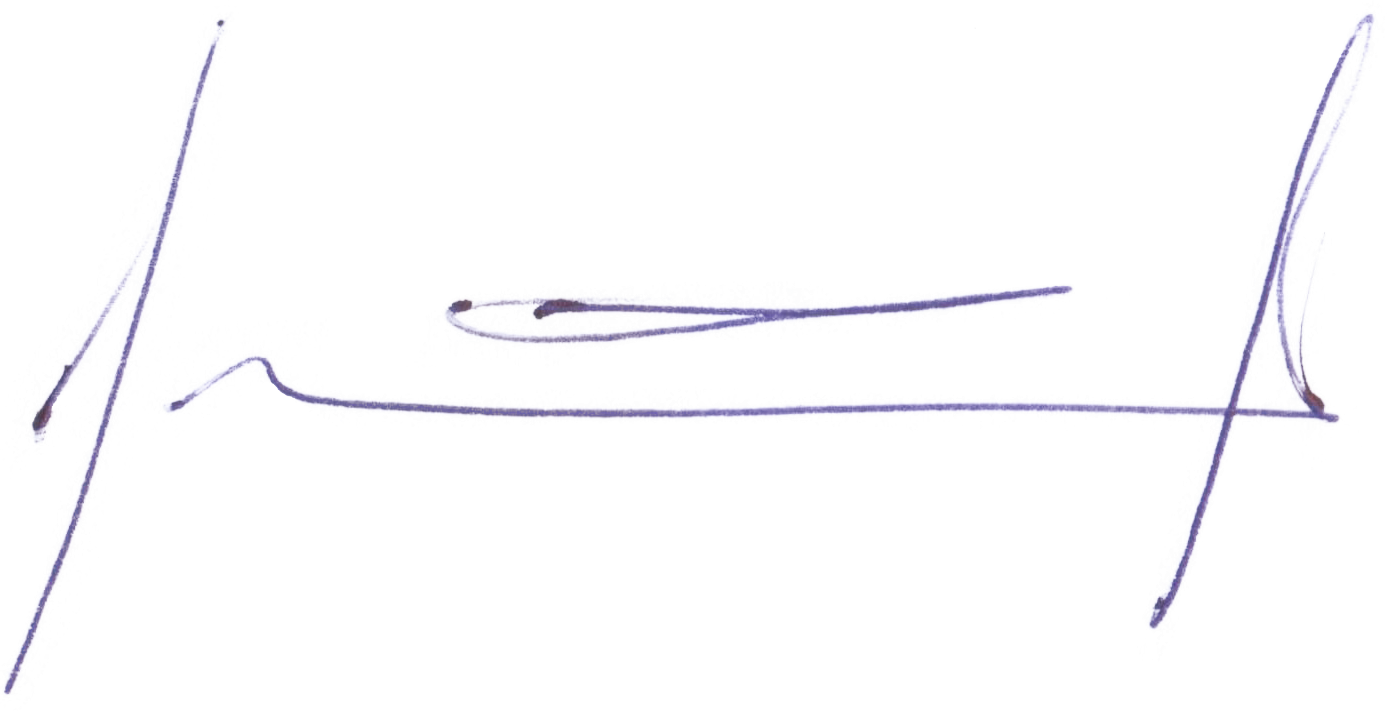 Директор  ТОВ « ВСЕОСВІТА»    	     	                       